Задача №1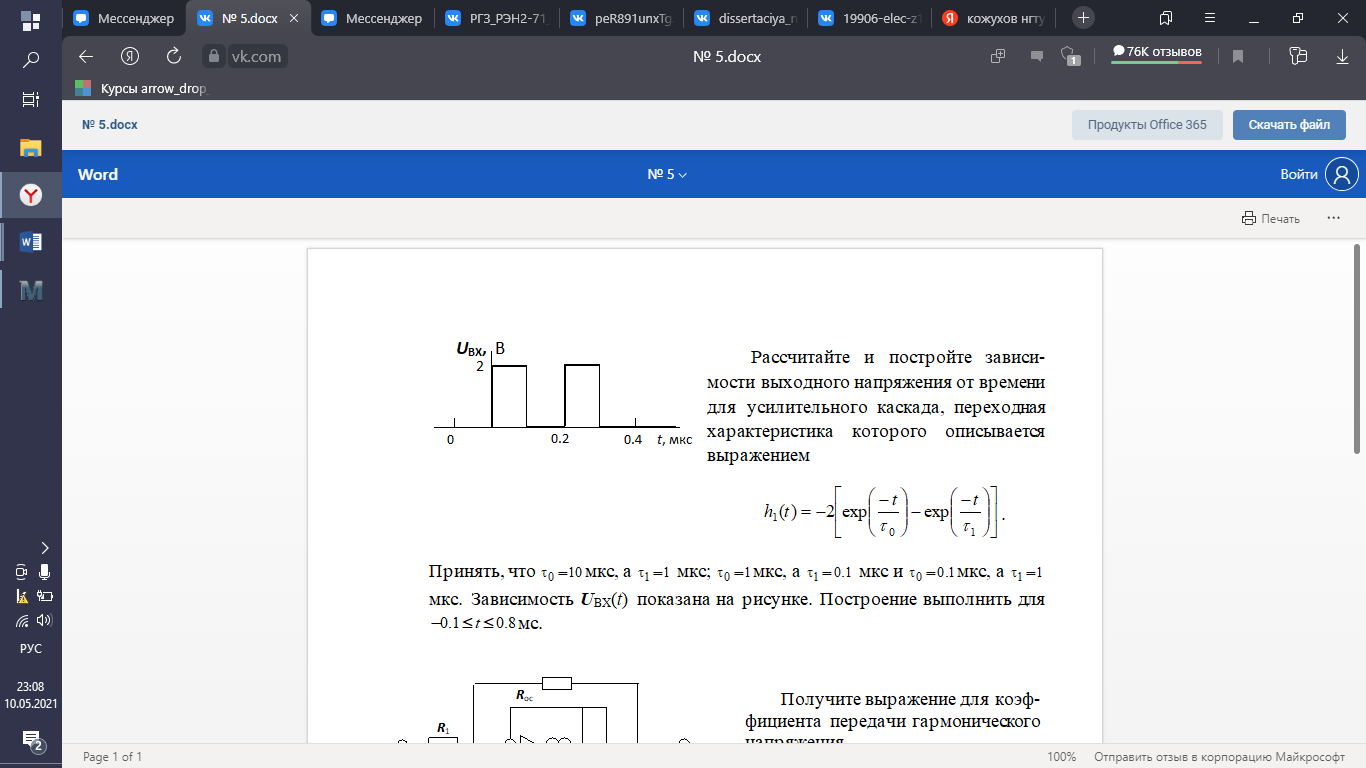 Представим прямоугольный сигнал как сумму нескольких функций включения Хевисайда с чередующимися знаками:  (по рисунку заданы 2 импульса!)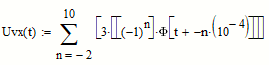 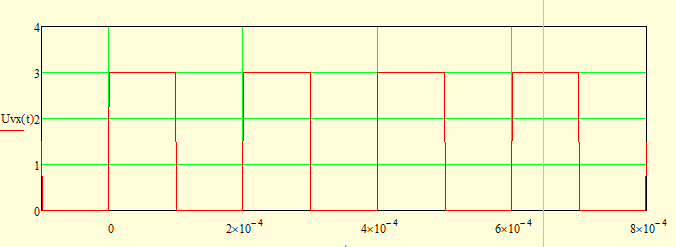 (размерность оси времени?) С помощью интеграла Дюамеля, опишем связь между входным сигналом и выходным с переходной характеристикой.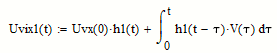  Uvix1- выходной сигнал, h1(t) - переходная характеристика, V(- это производная от входного сигналаВходной сигнал это сумма функций включения, то  производная от него является суммой дельта-функций: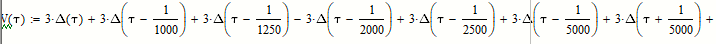 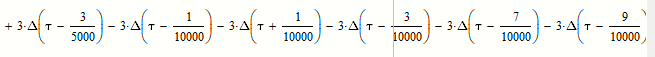 Рассмотрим первый случай:  (как из h1получились разнополярные импульсы?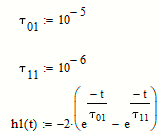 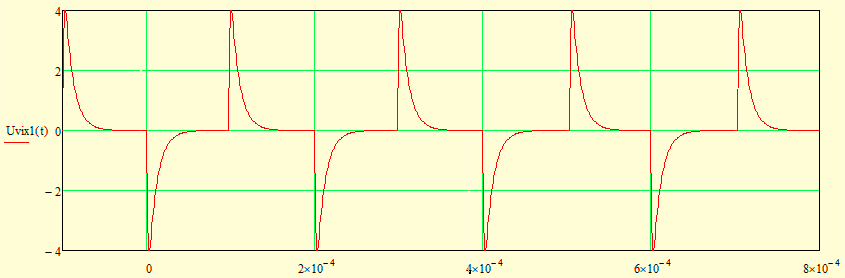 Рассмотрим второй случай: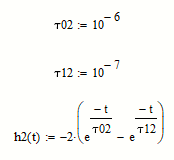 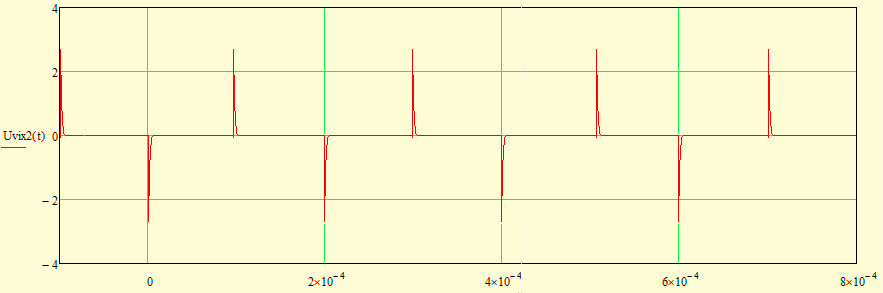 Рассмотрим третий случай: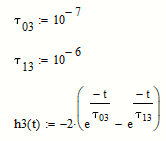 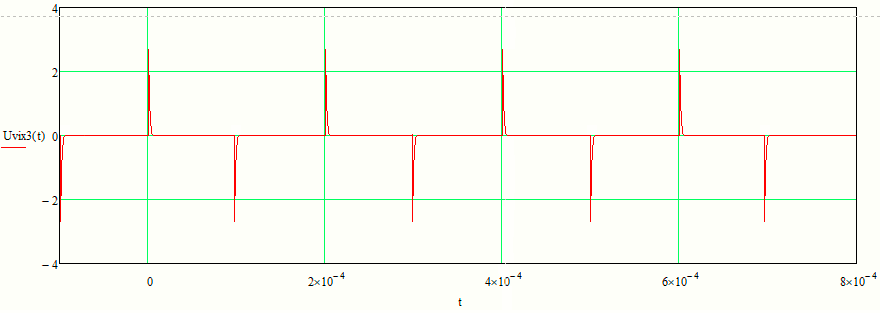 